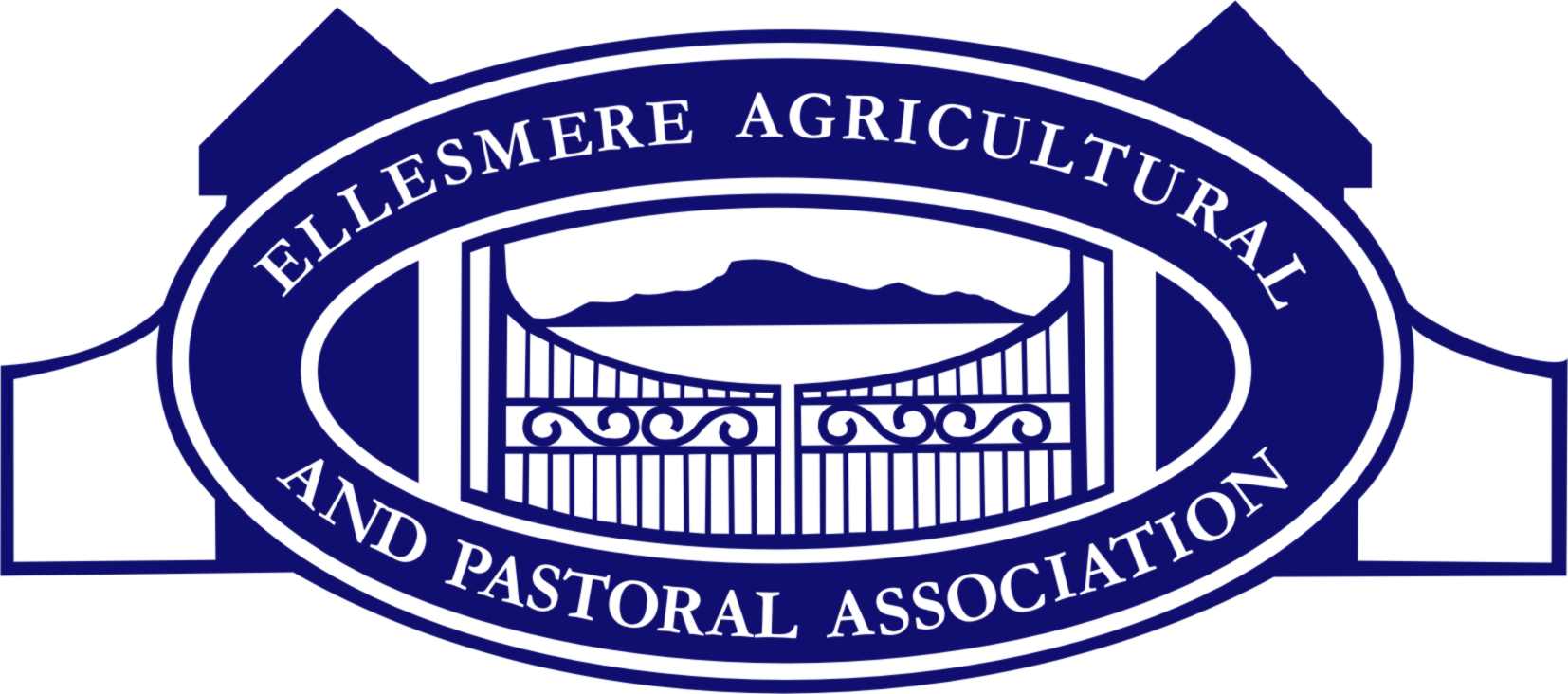 HIGHLAND & NATIONAL DANCINGELLESMERE A & P SHOWSATURDAY 16TH OCTOBER 2021Permit issued 13/7/2021 (Cushla Piesse)Entry fee: $3.50 per classEntry Criteria for District Highland Fling under 12: Must live in the Selwyn District. PRIZE MONEY: 1st - $7, 2nd - $5, 3rd - $4 plus ribbons. If over 25 entries in a class, a 4th place will be awarded $3 plus ribbon. Judge: Miss Courtney Henshaw, LincolnStewards: Katherine Kaynes, Sarah KaynesEntry forms can be obtained by emailing the Secretary at: office@ellesmereshow.co.nzor call 03 324 3807 or downloaded from our website: www.ellesmereshow.co.nzCommences at 9:30am· The Ellesmere A&P Show's Highland and National Dancing Competition will be run under the rules of the N.Z. Piping and Dancing Association.· If wet, events will be held at Ellesmere College Hall, Leeston Dunsandel Road, Leeston. Updates will be posted on the Ellesmere A & P Facebook page· SPECIAL PRIZES: ELLESMERE HIGHLAND PIPE BAND gives $50 towards the Prize Money. MRS BERTHA PATTERSON donates the Patterson Cup for Most Points in this Section. Winner 2019: Kaitlyn Hall. Mrs S KELLY & Mrs J MITCHELL donate the Kelly Cup for annual competition to be awarded to the winner of the Novice Highland Fling class. Winner 2019: Maggie Kennedy. The JENSON FAMILY donate the Serena Jenson Cup in the District Highland Fling. Winner 2019: Jorja Quinn. MRS H BARNETT donates $20 to this section.Medals will also be awarded for Novice Highland Fling, donated by  KATHERINE KAYNESPiping and Dancing Association of New Zealand (Inc) Disclaimer"By entering this competition or event, I agree to hereby grant the Piping and Dancing Association of New Zealand (Association) the right to use my name, image, photograph, picture or video captured performance in connection with the Association. This includes granting the Association all rights to reproduce, edit, exhibit or otherwise exploit my name, image, photograph, picture or video captured performance, in whole or in part, in any media publication, Association website or materials, or other Association publication." YES/NOIf you elect not to grant the Association/Society the right to use your image, it is your responsibility to remove yourself from situations where photos are likely to be taken, such as at presentation time. The Association does not guarantee that your image will not be published as part of a larger group or performance photograph, and by participating in the competition or event you automatically waive your rights in respect of such images.”DANCINGClass 2500 Highland Fling, under 10 years.Class 2501 Highland Fling, Open.Class 2502 Highland Fling, under 8 years.Class 2503 Highland Fling, under 12 years.Class 2504 Sword Dance, Open.Class 2505 Novice Highland Fling, under 14 yearsClass 2506 Highland Reel, under 14 yearsThis class will be pre drawn by the competition secretary. Entrants in this event must tell the competition secretary if the intend to withdraw before the event.Should there be insufficient entries for a Reel a Solo Dance will be substituted. Class 2507 Sword Dance, under 8 years.Class 2508 Seann Triubhas, Open.Class 2509 Sword Dance, under 12 years.Class 2510 Seann Triubhas, under 14 years.Class 2511 District Highland Fling, under 12 years.Competitor must live in Selwyn District Class 2512 Irish Hornpipe, Open.Class 2513 Irish Jig, under 10 years.Class 2514 Irish Jig, under 12 years.Class 2515 Irish Jig, Double time, Open.Class 2516 Sailors Hornpipe, under 10 years.Class 2517 Sailors Hornpipe, under 14 years.THE PATTERSON CUP FOR MOST POINTSTHE KELLY CUP FOR NOVICE HIGHLAND FLINGTHE SERENA JENSEN CUP FOR DISTRICT FLING